  Powiat Białostocki              SAMODZIELNY PUBLICZNY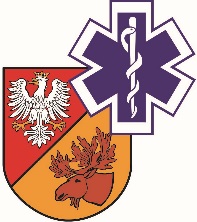                   ZAKŁAD OPIEKI ZDROWOTNEJ W ŁAPACH                  18-100 Łapy, ul. Janusza Korczaka 23                             tel. 85 814 24 38,    85 814 24 39     www.szpitallapy.plsekretariat@szpitallapy.pl                                                      NIP: 966-13-19-909			            REGON: 050644804										Łapy, 09.06.2020 r.DAO.261.2/ZP/12/2020/PNWszyscy Wykonawcy / Uczestnicy postępowania TREŚĆ PYTAŃ Z UDZIELONYMI ODPOWIEDZIAMI 
Dotyczy: postępowania nr ZP/12/2020/PNZamawiający, Samodzielny Publiczny Zakład Opieki Zdrowotnej w Łapach, działając 
na podstawie art. 38 ust. 2 ustawy Prawo zamówień publicznych z dnia 29 stycznia 2004 r. 
(tj. Dz. U. z  2019 r., poz. 1843 - tekst jednolity) w odpowiedzi na wniosek Wykonawców o wyjaśnienie treści SIWZ w Przetargu nieograniczonym dotyczącym „Zakup i dostawa leków, środków diagnostycznych, substancji do receptury i koncentratów - uzupełnienie” (Znak postępowania: ZP/12/2020/PN), przekazuje poniżej treść pytań wraz z odpowiedziami:Pytanie nr 1 –  Czy Zamawiający w par. 3.5 wydłuży terminy rozpatrzenia reklamacji ilościowej do 3 dni roboczych? Zgłoszona reklamacja wymaga rozpatrzenia z uwzględnieniem wyjaśnień firmy kurierskiej dostarczającej leki bądź zbadania jakościowo wadliwego towaru, a następnie (przy uwzględnieniu reklamacji) dostarczenia towaru. Wykonanie tego w krótszym czasie jest niemożliwe.Odpowiedź: Zamawiający nie wyraża zgody na zmianę treści Istotnych Postanowień Przyszłej Umowy. Zamawiający pozostawia treść IPPU bez zmian.Pytanie nr 2 –  Czy Zamawiający w par. 5.1.c  naliczać będzie karę umowną od wartości odstawy, której dotyczy kara, a nie od wartości umowy? Obecne zapisy grożą Wykonawcy rażącą stratą.
W par. 5.1.d wskazano jako podstawę wartość dostawy (przy podobnym stanie faktycznym).Odpowiedź: Zamawiający nie wyraża zgody na zmianę treści Istotnych Postanowień Przyszłej Umowy. Zamawiający pozostawia treść IPPU bez zmian.DYREKTORSamodzielnego PublicznegoZakładu Opieki Zdrowotnej w ŁapachUrszula Łapińska